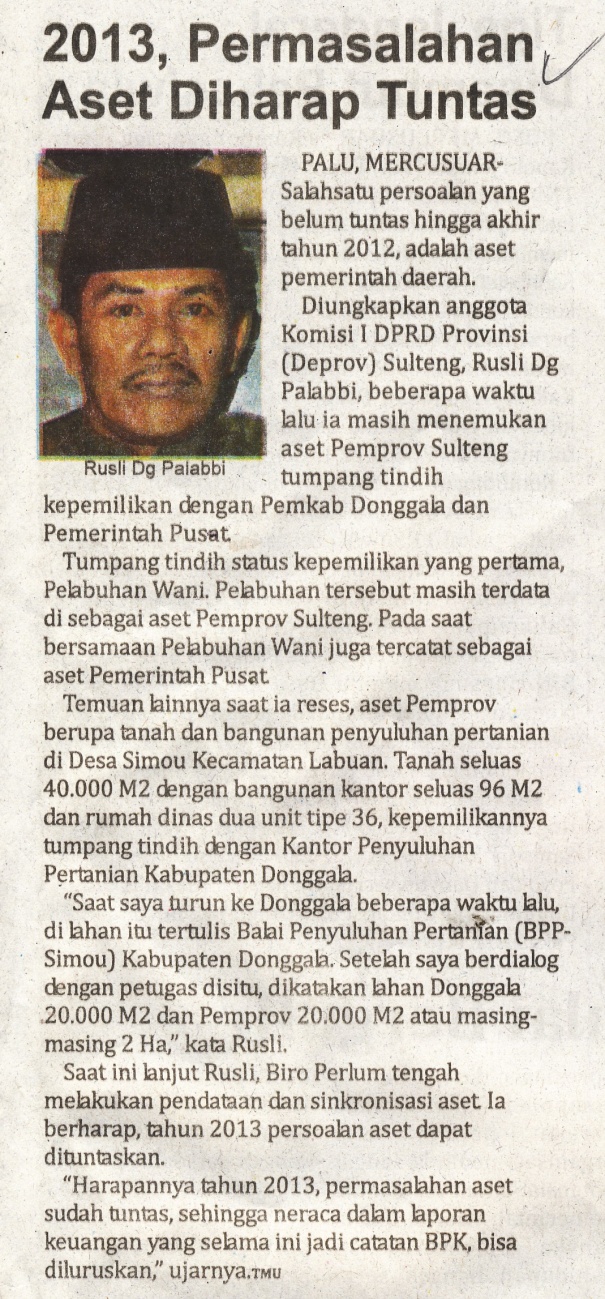 Harian    :MercusuarKasubaudSulteng IHari, tanggal:Kamis, 3 Januari 2013KasubaudSulteng IKeterangan:Halaman 8 Kolom 1 KasubaudSulteng IEntitas:Provinsi Sulawesi TengahKasubaudSulteng I